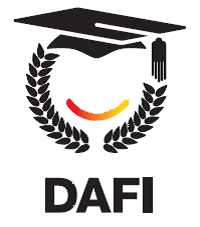 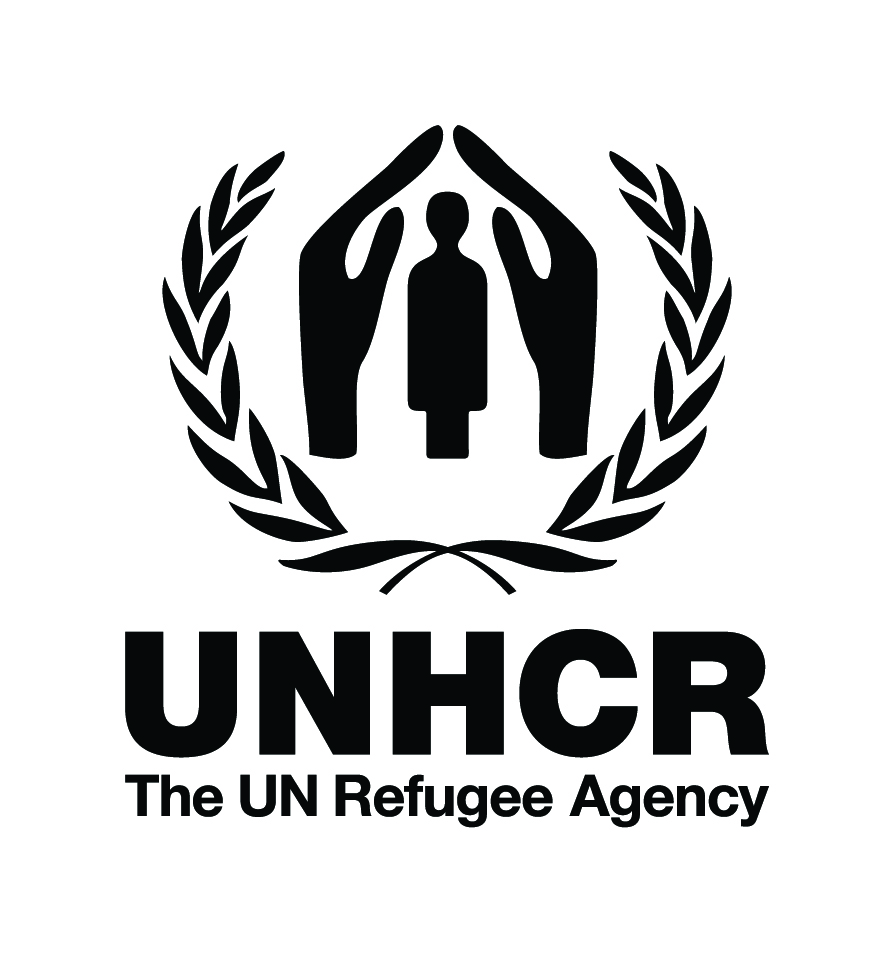 Заява на отриманняосвітньої стипендії для біженців ім. Альберта Ейнштейна (ДАФІ) 2019в УкраїніЧАСТИНА 1 – ЗАГАЛЬНА ІНФОРМАЦІЯ 1. Прізвище:                                     Ім’я:                               		Друге ім’я:_______________________   ________________________    __________________________2. Місце та дата народження (або приблизний вік)____________________________________________3.Національність або країна походження: _______________________________4. Статус: Біженець Особа, яка потребує додаткового захисту  5. Сімейний стан: неодружений \ незаміжня, одружений \ заміжня
6. Особливі потреби: Будь ласка, вкажіть якщо у Вас є інвалідність або будь-які особливі потреби____________________________________________________________________________________________________________________________________________________________7. Дата в'їзду в Україну (дд/мм/рр): _____     _______     ______8.Контактна інформація:Поштова адреса: _____________________________________________________________Номер телефону: _____________________________________________________________Email: _______________________________________________________________________ЧАСТИНА II – ОСВІТА, ЯКУ ВИ ВЖЕ МАЄТЕ ТА ПРОФЕСІЙНИЙ ДОСВІД9. Середня та технічна освіта: Будь ласка, напишіть дані про навчання в середній школі і / або технікумі, коледжіНазва, місто, країна, тип уч. закладу:              з:      по:          спеціалізація:                          ступінь:_____________________________________  ____ _____ __________________    ____________________________________________________  ____ _____ __________________    ____________________________________________________  ____ _____ __________________    ____________________________________________________  ____ _____ __________________    _______________10. Вища освіта: Будь ласка, напишіть назву, місце, період, спеціалізацію та наукову ступінь раніше отриманої вищої освіти (якщо є)Назва, місто, країна:                з:        по:            спеціалізація:                          ступінь:________________________ ____ _____  ______________________   ______________________________________________ ____ _____  ______________________   ______________________________________________ ____ _____  ______________________   ______________________________________________ ____ _____  ______________________   ______________________11. Мови: Будь ласка, оцініть навички володіння мовами наступним чином: В-відмінно, Д-добре, З-задовільноРідна мова:                Читаю     Пишу      Говорю__________________ _____   _____   ______Інші мови: __________________ _____   _____   ________________________ _____   _____   ________________________ _____   _____   ______	12. Попередній досвід роботи, стажування, волонтерства: Будь ласка, перерахуйте Ваш досвід, починаючи з самого останнього:   з:      по:       Деталі_____ _____ _____________________________________________________________________________ _____ _____________________________________________________________________________ _____ _____________________________________________________________________________ _____ _____________________________________________________________________________ _____ _____________________________________________________________________________ _____ ________________________________________________________________________ЧАСТИНА III – ОСВІТА, ЯКУ ВИ ПЛАНУЄТЕ ОТРИМАТИ13. Чи зарахували Вас вже в університет/коледж?  ТАК   НІ 14. Назва університету/коледжу________________________________________________________________________________Коментар: ___________________________________________________________________________________________________________________________________________________________________________________________________________________________________________________15. Майбутня спеціалізація: Будь ласка, опишіть спеціалізацію, яку Ви будете вивчати________________________________________________________________________________________________________________________________________________________________________________________________________________________________________________________16. Загальна тривалість навчання (років/місяців): ___________________________________________________________________________________17. Чи отримували або подавалися Ви раніше на освітні стипендії під іншими програмами? _________________________________________________________________________________________________________________________________________________________________________________________________________________________________________________________Я підтверджую, що надані мною відповіді на запитання вище правдиві і надають повну інформацію. Я розумію, що неправдива інформація, надана в даній заявці, негативно вплине на мої шанси бути відібраним для отримання стипендії.Дата:______________________        Підпис:__________________Примітка: Крайній термін подачі заявки на стипендію ДАФІ 2019 - 15 вересня 2019 р. Заявка повинна супроводжуватися документами, що вказані нижче.Перелік документів, які необхідно відправити:Заповнену та підписану заявку, яку Ви можете знайти на українській та англійській мовах на сайті УВКБ ООН https://www.unhcr.org/ua/ або у виконавчих партнерів нижче;Копію дійсного посвідчення біженця або особи, яка потребує додаткового захисту;Документ, що підтверджує зарахування та навчання в університеті;Атестат про повну загальну середню освіту та додаток до нього з оцінками;Копію залікової книги (за наявності);Мотиваційний лист, в якому потрібно описати як Ви будете використовувати  отримані знання в майбутньому (у вільній формі).